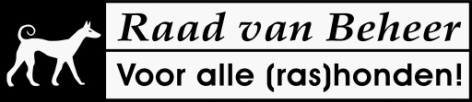 Werkgroep Fokkerij & GezondheidVerenigingsfokreglementvan de                       West Highland White Terrier Club Nederlandvoor het ras: West Highland White TerrierDit Verenigingsfokreglement is per 8 juli 2014 goedgekeurd door het bestuur van de Raad van Beheer.Ingangsdatum van dit VFR is 1 augustus 2014Uitgangspunten en  toelichting bij het Verenigings Fok Reglement  (VFR)De artikelen in zwarte tekst zijn verplicht.De relevante artikelen in het Kynologisch Reglement (KR), ofwel het Basis	Reglement Stambomen, zijn met meerderheid van stemmen door de bij de Raad van Beheer aangesloten verenigingen aangenomen. Daar deze artikelen per definitie verplicht zijn, zijn deze in het zwart opgenomen.Bij de artikelen met een zwarte én een grijze tekst kan de rasvereniging, afhankelijk van de situatie van het ras, kiezen voor de zwarte óf de grijze tekst. Als alleen een grijze tekst is opgenomen, betekent dit dus dat het aan de rasvereniging is om dit artikel al of niet op te nemen. Een aantal aandachtsgebieden in het fokreglement is bewust alvast in het zwart opgenomen, ook al zijn deze niet op ieder ras van toepassing. Dit om een ieder bewust te maken van het belang ervan binnen de rashondenfokkerij. Indien niet van toepassing kan de tekst in grijs genegeerd worden en worden volstaan met de vermelding van ‘niet van toepassing’ of ‘geen’. Per hoofdstuk kunnen rasverenigingen in het Verenigingsfokreglement	opgenomen artikelen verzwaren en nieuwe artikelen, mits deze niet in strijd zijn met het KR, toevoegen. De naleving van het Kynologisch Reglement wordt gecontroleerd door de Raad van Beheer op Kynologisch Gebied in Nederland.De betreffende rasvereniging controleert op naleving en zorgt voor handhaving van het Verenigingsfokreglement. Alle bij de Raad van Beheer aangesloten verenigingen zullen gebruik gaan maken van dit format: Verenigings Fok Reglement (VFR). De Raad van Beheer levert hiervoor een digitaal document aan met de verplichte hoofdstuk/ paragraafindeling (zoals in dit concept in zwarte letters is aangegeven). De Raad van Beheer zal de verenigingsfokreglementen te zijner tijd op specifieke relevante punten controleren. Indien aan de verplichte hoofdstuk en paragraafindeling gesleuteld wordt door de RV, wordt deze niet goedgekeurd.ALGEMEEN1.1.	Dit reglement voor de West Highland White Terrier, hierna te noemen de vereniging beoogt bij te dragen aan de behartiging van de belangen van het ras West Highland White Terrier zoals deze zijn verwoord in de statuten en het huishoudelijk reglement van de vereniging. Dit Verenigingsfokreglement (VFR) is goedgekeurd door de algemene ledenvergadering van de vereniging op 23 april 2013. Inhoudelijke aanpassingen van het VFR kunnen uitsluitend plaatsvinden met instemming van de algemene ledenvergadering van de West Highland White Terrier Club Nederland.Dit Verenigingsfokreglement (VFR) geldt voor alle leden van de vereniging voor de West Highland White Terrier, woonachtig in Nederland.Het bestuur van de vereniging verplicht zich, de door de Algemene Vergadering van de Vereniging Raad van Beheer op Kynologisch Gebied in Nederland vastgestelde wijzigingen van het Kynologisch Reglement (KR), die betrekking hebben op dit Verenigingsfokreglement, terstond hierin door te voeren. In tegenstelling tot het gestelde in artikel 1.1 behoeven deze wijzigingen niet de goedkeuring van de algemene ledenvergadering van de vereniging.
Dit ontslaat de individuele fokker niet van de plicht, zelf op de hoogte te zijn en te blijven van recente wijzigingen in het KR, ook als het bestuur van de vereniging hier in gebreke blijft.Voor wat betreft de omschrijving van de in dit VFR genoemde definities gelden de omschrijvingen zoals vastgelegd in het Huishoudelijk Reglement en het Kynologisch Reglement van de Vereniging Raad van Beheer op Kynologisch Gebied in Nederland.Voor wat betreft de externe regelgeving gelden de regels zoals vastgelegd in het Huishoudelijk Reglement en het Kynologisch Reglement van de Vereniging Raad van Beheer op Kynologisch Gebied in Nederland.Inschrijving van een nest in de Nederlandse stamboekhouding (NHSB) door de Vereniging Raad van Beheer op Kynologisch Gebied in Nederland vindt plaats conform de regels zoals vastgelegd in het Kynologisch Reglement.FOKREGELS Artikel VIII.2 KR in samenhang met regels van de vereniging. 2.1. 	Een teef mag niet worden gedekt door haar grootvader, haar vader, haar broer, haar zoon of haar kleinzoon.Pups, voortgekomen uit één van de genoemde combinaties, zullen niet in het NHSB worden ingeschreven (Artikel VIII.2 KR en Artikel III.14 lid 1l KR) 2.2. 	Herhaalcombinaties: Dezelfde oudercombinatie is onbeperkt toegestaan2.3.	Minimum leeftijd reu: De minimale leeftijd van de reu op de dag van de dekking moet tenminste 12 maanden zijn.Aantal dekkingen: De reu mag onbeperkt dekken, mits minimaal 12 maanden oud en mits hij voldoet aan alle eisen die gesteld zijn in het VFR.                     Als geslaagde dekking geldt een dekking waaruit minimaal één levende                         pup is voortgekomen en is ingeschreven in het NHSBNB 1: In bijzondere omstandigheden zal een nest niet worden ingeschreven in het NHSB (artikel III.14 KR). Ook dan wordt uitgegaan van een geslaagde dekking.NB 2: indien sperma wordt gebruikt van de reu voor kunstmatige inseminatie (KI), telt dit mee als een ‘dekking’.2.5. 	Cryptorchide en monorchide: cryptorchide of monorchide reuen zijn uitgesloten van de fokkerij.2.6. 	Gebruik buitenlandse dekreuen: Wanneer een lid van de vereniging voor een dekking een niet in Nederlands eigendom zijnde reu, welke wel staat ingeschreven in een door de FCI erkende stamboekhouding, wil gebruiken, dan dient deze bij voorkeur te voldoen aan de gezondheidseisen zoals deze door de vereniging gesteld worden. 	Daar nog niet elk land dezelfde regels en/of normen hanteert, dient de buitenlandse reu minimaal aan de volgende voorwaarden te voldoen:De reu moet zijn ingeschreven in een buitenlands stamboek van een FCI land, of een land dat door de FCI is erkend, conform het gestelde in artikel III.21 lid 2 KR;De uitslag van de in het betreffende land uitgevoerde gezondheidsonderzoeken en de kwaliteit van het onderzoek dienen vergelijkbaar te zijn met de onderzoeken zoals deze door de vereniging in dit VFR zijn opgenomen.2.7. 	Kunstmatige inseminatie (sperma van levende en/of overleden dekreuen): als een fokker voor een dekking het sperma gebruikt van een nog in leven zijnde of overleden dekreu, dan gelden voor deze dekking de regels van dit Verenigingsfokreglement alsof het een natuurlijke dekking van de dekreu betreft.WELZIJNSREGELS (Artikel VIII.1 KR)3.1.	Een teef mag niet worden gedekt vóór de dag waarop zij de leeftijd van 16 maanden heeft bereikt.3.2.	Een teef, waaruit niet eerder pups zijn geboren, mag niet worden gedekt na de dag waarop zij de leeftijd van 72 maanden heeft bereikt.3.3.	Een teef waaruit eerder pups zijn geboren, mag niet meer worden gedekt na de dag waarop zij de leeftijd van 84 maanden heeft bereikt. 3.4. 	Een teef mag niet meer worden gedekt na de dag waarop haar vijfde nest is geboren.	3.5.	Een teef mag niet worden gedekt binnen 12 maanden na de dag van de geboorte van een vorig nest van die teef.3.6	Een teef mag niet gedekt worden binnen 24 maanden na de dag van de dekking voor een voorvorig nest van die teef.GEZONDHEIDSREGELS4.1.	Gezondheidsonderzoek (screening) ouderdieren: preventieve screening van ouderdieren moet, als het gaat om: HD onderzoek, ED onderzoek, oogonderzoek en doofheidonderzoek, plaatsvinden door deskundigen die erkend zijn door de Raad van Beheer conform de door de Raad van Beheer voor deze onderzoeken opgestelde en/of goedgekeurde onderzoeksprotocollen.4.2.	Verplicht screeningsonderzoek.	Op basis van wetenschappelijk onderzoek zijn de volgende gezondheidsproblemen binnen het ras vastgesteld;                      erfelijke oogafwijkingen.   Ouderdieren moeten voor de dekking onderzocht worden op erfelijke oogafwijkingen d.m.v. het ECVO oogonderzoek, dat jaarlijks uitgevoerd dient te worden.4.3. 	Aandoeningen: met honden die lijden aan één of meer van onderstaande aandoeningen mag niet worden gefokt.-epilepsie-ernstige huidproblemen -Calve Legg Perthes -Craniomandibulaire osteopathie(CMO) -Levershunt -Koperstapeling -Cataract, Retinadysplasie, Keratoconjunctivitis sicca, Membrana Pupillaris Persistens iris-lens en Membrana Pupillaris Persistens iris-cornea.4.4. 	Diskwalificerende fouten: met honden met één of meer van onderstaande diskwalificerende fouten (volgens de rasstandaard) mag niet worden gefokt.                       -agressieve en/of overdreven schuwe honden                     -honden, die duidelijk fysieke afwijkingen en/of gedragsafwijkingen                    vertonen
GEDRAGSREGELSKaraktereisen: beide ouderdieren moeten voldoen aan de karaktereisen zoals die in de rasstandaard zijn beschreven.5.2 .    Voor dit ras is een verplichte gedragstest niet van toepassing. WERKGESCHIKTHEID 6.1	Voor dit ras is een verplichte werkgeschiktheidstest niet van toepassing.EXTERIEURREGELSKwalificatie: beide ouderdieren moeten minimaal 2 keer hebben deelgenomen aan een door de Raad van Beheer en/of FCI gereglementeerde expositie. Teven dienen minimaal de kwalificatie Zeer Goed op elke genoemde expositie te hebben behaald.7.1.1  Voor reuen geldt dat zij de kwalificatie Uitmuntend op elke expositie hebben behaald.7.1.2  Voor één van de twee kwalificaties genoemd in 7.1 of 7.1.1 mag men, indien gewenst, een kwalificatie gebruiken, die behaald is op een regionale clubmatch(gereglementeerd door de Raad van Beheer), mits deze kwalificatie toegekend is door een voor het ras bevoegde keurmeester.7.1.3   Als alternatief voor 7.1 en 7.1.1 geldt 7.2 en 7.2.1	7.2.	Fokgeschiktheidskeuring; beide ouderdieren moeten minimaal 1  keer hebben deelgenomen aan een fokgeschiktheidskeuring georganiseerd door de rasvereniging en daar minimaal de beoordeling  goedgekeurd hebben behaald. 7.2.1  De beoordeling “goedgekeurd” staat voor teven gelijk aan twee maal de kwalificatie zeer goed en voor reuen gelijk aan twee maal de kwalificatie uitmuntend.REGELS AFGIFTE PUPS, WELZIJN PUPSOntwormen en enten: de fokker draagt zorg voor het deugdelijk ontwormen en inenten van de pups volgens gangbare veterinaire inzichten en voor een volledig door de dierenarts ingevuld en ondertekend Paspoort voor Gezelschapsdieren. De pups dienen bij aflevering adequaat ontwormd te zijn en zij dienen voorzien te zijn van een unieke ID transponder.8.2.	Aflevering pups: de pups mogen niet eerder worden afgeleverd dan op de leeftijd van 8 weken. Tussen de eerste enting en de overdracht aan de nieuwe eigenaar moeten minimaal 7 dagen zitten.9.	SLOT- EN OVERGANGSBEPALINGEN9.1. 	Dit reglement is niet van toepassing op nesten die geboren worden uit een teef gedekt op of voor de dag waarop dit reglement in werking treedt. 9.2. 	Gezondheidsuitslagen, exterieur-, gedrags- en/of werkkwalificaties die zijn afgegeven en/of voor de inwerkingtreding van dit reglement hebben plaatsgevonden, worden geacht onder de werking van dit reglement te zijn inbegrepen.9.3.	In bijzondere gevallen kan de vereniging bij een besluit met betrekking tot het toestaan van een bepaalde combinatie afwijken van dit VFR, indien de belangen van het ras daardoor worden gediend. Een besluit op basis van dit lid wordt met redenen omkleed naar de leden van de vereniging gecommuniceerd. INWERKINGTREDINGDit Verenigingsfokreglement  treedt in werking, nadat het reglement is  
     goedgekeurd door het bestuur van de Raad van Beheer conform de  
     artikelen 10 HR en VIII. 5+ 6 KR. Zie onderschrift.Aldus vastgesteld door de Algemene Ledenvergadering van de West Highland White Terrier Club Nederland op 25 januari 2014de voorzitter,						de secretaris,J.Bode-van de Meeberg                           	L. Maasland